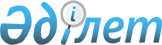 О признании утратившим силу решение Меркенского районного маслихата от 24 июня 2014 года №30-4 "Об утверждении Положения государственного учреждения "Аппарат Меркенского районного маслихата"Решение Меркенского районного маслихата Жамбылской области от 12 октября 2018 года № 35-5. Зарегистрировано Департаментом юстиции Жамбылской области 5 ноября 2018 года № 3975
       Примечание РЦПИ.

       В тексте документа сохранена пунктуация и орфография оригинала.
      В соответствии со статьей 7 Закона Республики Казахстан от 23 января 2001 года "О местном государственном управлении и самоуправлении в Республике Казахстан" и статьи 27 Закона Республики Казахстан от 6 апреля 2016 года "О правовых актах", Меркенский районный маслихат РЕШИЛ:
      1. Признать утратившим силу решение Меркенского районного маслихата от 24 июня 2014 года №30-4 "Об утверждении Положения государственного учреждения "Аппарат Меркенского районного маслихата" (зарегистрировано в Реестре государственной регистрации нормативных правовых актов за №2281, опубликовано в районной газете "Меркі тынысы–Меркенский вестник" от 05 июля 2014 года).
      2. Контроль за исполнением данного решения возложить на постоянную комиссию шестого созыва районного маслихата по вопросам социально-экономического, индустриально –инновационного развития, финансам, бюджету, налогам и местного самоуправления.
      3. Настоящее решение вступает в силу со дня государственной регистрации в органах юстиции и вводится в действие по истечении десяти календарных дней после дня его первого официального опубликования.
					© 2012. РГП на ПХВ «Институт законодательства и правовой информации Республики Казахстан» Министерства юстиции Республики Казахстан
				
      Председатель сессии

 Секретарь

      районного маслихата

районного маслихата

      Н. Сейсенбаев

И. Ахметжанов
